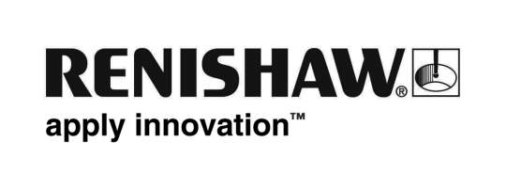 Juni 2023 – för omedelbar publicering Fron-Tech ApS blir en officiell Renishaw Channel-partner Renishaw, ett av världens ledande företag inom precisionsteknik och vetenskapsteknologi, har utsett Fron-Tech ApS — en distributör av Renishaw-produkter, Montech-komponenter inom automation och Montratec-transportsystem för intern logistik inom produktion — till sitt officiella Channel partnerprogram.Partnerskapprogrammet mellan de två företagen innebär att Fron-Tech blir en premiumpartner, och får på så sätt tillgång till Renishaws portfölj med verktygsmaskiner, kalibrerings- och pulsgivarprodukter. Företaget är verksamt i Brønshøj, Danmark och har mer än 20 års erfarenhet av att leverera innovativa produkter av högsta kvalitet. Att säkerställa kundsupport är Fron-Techs högsta prioritet.Partnerprogrammet Channel som lanserades 2021, har som syfte att kontinuerligt förbättra standarden hos den lokala kundtjänsten och produktsupporten i Renishaws internationella försäljningsregion. Vi väljer noga ut partnerföretag utifrån deras branschspecifika erfarenhet och kompetens inom områdena spjutspetsmetrologi och tillverkning.-”Att arbeta med Renishaw och deras innovativa produkter låter Fron-Tech hjälpa danska företag att uppnå produktion av hög kvalitet från deras maskiner varje dag”, säger Jens Bech Jensen, VD och ägare på Fron-Tech.För mer information, besök www.renishaw.se-SLUT-Redaktionella anmärkningarOm Fron-Tech ApSFron-Tech ApS levererar Renishaw-, Montech- och Montratec-produkter över hela Danmark. Vårt kontor och lager finns på Holcks Plads 10 i Brønshøj, Danmark. Vi har mer än 20 års erfarenhet av att göra våra kunder nöjda. Vår vision är att leverera innovativa produkter av högsta kvalitet, men även att säkerställa att vår kundsupport alltid har högsta kvalitet. På så sätt säkerställer vi att kunderna får en optimal upplevelse och att vi uppfyller alla deras krav.Mer information på www.fron-tech.dk Om RenishawRenishaw är ett av världensledande företag för konstruktions- och vetenskapsteknologi, med expertis inom precisionsmätning och hälsovård. Företaget tillhandahåller produkter och tjänster som används inom så olika användningsområden som tillverkning av jetmotorer och vindkraftverk, tandvård och hjärnkirurgi. Vi är också världsledande inom området additiv tillverkning (som också kallas 3D-utskrift), där de konstruerar och tillverkar industriella maskiner som ”skriver ut” detaljer från metallpulver.Renishaw-gruppen har just nu 77 kontor i 36 länder, med fler än 5 000 anställda, av vilka fler än 3 000 personer är anställda i Storbritannien. Det mesta av företagets F&U och tillverkning utförs i Storbritannien, och för året som avslutades i juni 2022 uppnådde Renishaw en försäljning på 671,1 miljoner pund, av vilket 95 % var export. Företagets största marknader är Kina, USA, Japan och Tyskland.Mer information på www.renishaw.se